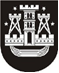 KLAIPĖDOS MIESTO SAVIVALDYBĖS TARYBASPRENDIMASDĖL PRITARIMO PROJEKTO „ŠILUTĖS PLENTO RUOŽO NUO TILŽĖS G. IKI GELEŽINKELIO PERVAŽOS (IKI KAUNO G.) REKONSTRUKCIJA“ ĮGYVENDINIMUI2020 m. vasario 27 d. Nr. T2-40KlaipėdaVadovaudamasi Lietuvos Respublikos vietos savivaldos įstatymo 6 straipsnio 3, 22, 23 punktais ir Lietuvos Respublikos susisiekimo ministro 2016 m. balandžio 25 d. įsakymu Nr. 3-140 (1.5 E) „Dėl 2014–2020 metų Europos Sąjungos fondų investicijų veiksmų programos 6 prioriteto „Darnaus transporto ir pagrindinių tinklų infrastruktūros plėtra“ Nr. 06.2.1-TID-R-511 priemonės „Vietinių kelių vystymas“ projektų finansavimo sąlygų aprašo Nr. 1 patvirtinimo“, Klaipėdos miesto savivaldybės taryba nusprendžia:1. Pritarti projekto „Šilutės plento ruožo nuo Tilžės g. iki geležinkelio pervažos (iki Kauno g.) rekonstrukcija“ (toliau – Projektas) įgyvendinimui, teikiant paraišką Europos Sąjungos struktūrinių fondų finansinei paramai gauti.2. Užtikrinti Projekto bendrąjį finansavimą Klaipėdos miesto savivaldybės biudžeto lėšomis – ne mažiau kaip 15 proc. tinkamų Projekto išlaidų bei netinkamų, tačiau šiam Projektui įgyvendinti būtinų lėšų padengimą ir tinkamų išlaidų dalį, kurios nepadengia Projektui skiriamas finansavimas.3. Užtikrinti Projekto veiklų tęstinumą 5 metus po Projekto įgyvendinimo pabaigos.Šis sprendimas gali būti skundžiamas Lietuvos administracinių ginčų komisijos Klaipėdos apygardos skyriui arba Regionų apygardos administracinio teismo Klaipėdos rūmams per vieną mėnesį nuo šio sprendimo paskelbimo dienos.Savivaldybės merasVytautas Grubliauskas